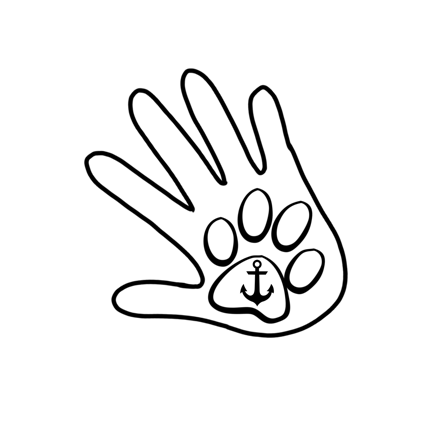 Cat Team 7                                                                                                        No Cat Left BehindA Joint Initiative Between the Norfolk SPCA And Naval Station Norfolk  Cat Foster Application__________________________________________________________________Date:___________________Name:________________________________________________________Address:______________________________________________________City:_______________________________________ State:_________  Zip:_________________Primary Phone:________________________Secondary Phone:___________________________Email Address:_______________________________ How did you hear about our foster program? ______________________________________Are you over 21 years of age? _________________What type of cats are you interested in fostering? (Check all that apply)Adult friendly cats Adult feral catsKittens Shy kittens needing socialization Pregnant cats Bottle babies Cats requiring medical care Cats with behavior issues Special needs cats Nursing cats and kittens Must be Cat-friendly Must be Dog-friendly Must be Kid-friendly Bonded Pairs Other:How many cats are you willing to foster at one time? ____________What is your availability for fostering?  I can start fostering now I can start fostering ______________Short term fostering for a few weeks at a time Long term fostering Holiday/Vacation fosteringAre you looking to eventually adopt or are you strictly interested in fostering? __________________________________________________________________________________________Are you able to transport your foster to the vet and adoption events as needed? __________________________________________________________________________________________What type of housing do you live in?House/Townhouse/Condo – OwnHouse/Townhouse – RentApartment/Condo – RentIf renting, do you have permission from your landlord? YesNoWhere will your foster be living most of the time?  Run of the house Spare room Bathroom Other: ___________________________________Do you have a space to keep your foster separated from your pets if needed?  Yes No Not sure Will your foster be allowed outside?  Yes No Not sureIf you have children at home, please select any age ranges that apply.  (If you do not have children in your home at this time, please indicate N/A.)Infants Toddlers Preschool Elementary School Middle School High School N/A What type of animals are currently in your home?  Dogs Cats Birds Small animals (guinea pigs, hamsters etc) None Other: ________________________________If you have cats, have they been tested for FIV and FeLV?  Yes No N/A Other: ___________________________________If there are no animals in your home at this time, please indicate N/A.Yes No N/A Other: ___________________________________Please list a brief description of each of the animals in your home.  (If there are no animals in your home at this time, please indicate N/A.)Do you have any specific preferences regarding your new foster? (For example: gender, energy level, personality)Is there anything else you would like to share? 